В соответствии с пунктом 3 части 1 статьи 17.1 Федерального закона от 26 июля 2006 года № 135-ФЗ «О защите конкуренции», пунктом 56 Положения о порядке управления и распоряжения объектами муниципальной собственности муниципального образования город Горячий Ключ Краснодарского края, утвержденного решением Совета муниципального образования город Горячий Ключ от 30 апреля 2019 года № 436, рассмотрев обращение начальника Отдела Министерства внутренних дел Российской Федерации по городу Горячий Ключ полковника полиции Г.А. Пачкова о предоставлении имущества, Совет муниципального образования город Горячий Ключ, р е ш и л:1. Предоставить Отделу Министерства внутренних дел Российской Федерации по городу Горячий Ключ в безвозмездное пользование недвижимое имущество, составляющее казну муниципального образования город Горячий Ключ Краснодарского края – помещение № 138 с кадастровым номером 23:41:1008002:3680 площадью 17,4 м2, расположенное по адресу: г. Горячий Ключ, ул. Ленина, 203, для размещения участкового пункта полиции, на 5 (пять) лет.2. Отделу информационной политики и средств массовой информации администрации муниципального образования город Горячий Ключ (Манасян) разместить настоящее решение на официальном сайте администрации муниципального образования город Горячий Ключ в сети «Интернет».3. Настоящее решение вступает в силу со дня его подписания.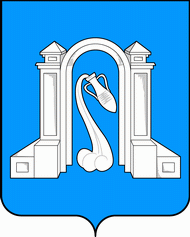 Совет муниципального образования город Горячий Ключшестой созывСовет муниципального образования город Горячий Ключшестой созывСовет муниципального образования город Горячий Ключшестой созывР Е Ш Е Н И ЕР Е Ш Е Н И ЕР Е Ш Е Н И Еот 31 июля 2019 года № 462г. Горячий Ключг. Горячий Ключг. Горячий КлючО предоставлении в безвозмездное пользованиеимущества муниципального образования город Горячий КлючКраснодарского края О предоставлении в безвозмездное пользованиеимущества муниципального образования город Горячий КлючКраснодарского края О предоставлении в безвозмездное пользованиеимущества муниципального образования город Горячий КлючКраснодарского края Председатель Совета муниципального образования город Горячий КлючА.В. Коробка